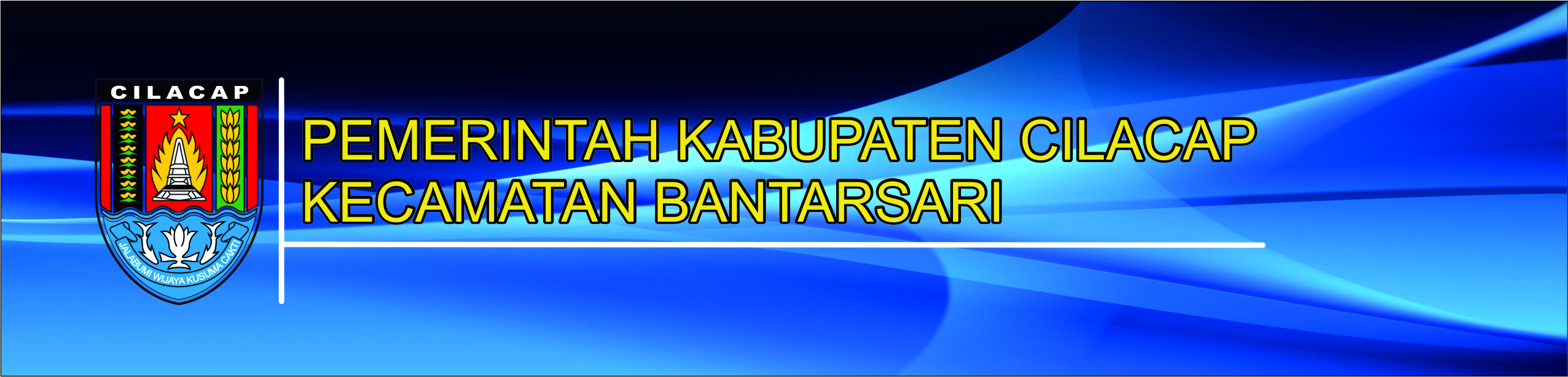 TUGAS POKOK DAN FUNGSITUGAS POKOKKecamatan mempunyai tugas membantu Bupati dalam mengoordinasikan penyelenggaraan pemerintahan umum, pelayanan publik, dan pemberdayaan masyarakat desa dan/atau kelurahan.FUNGSIDalam melaksanakan tugas sebagaimana dimaksud dalam pasal 5, kecamatan menyelenggarakan fungsi : penyelenggaraan urusan pemerintahan umum dan kebijakan pemerintah daerah di kecamatan; pengoordinasian kegiatan pemberdayaan masyarakat; pengoordinasian upaya penyelenggaraan ketentraman dan ketertiban umum; pengoordinasian penerapan dan penegakan peraturan daerah dan peraturan bupati; pengoordinasian pemeliharaan sarana dan prasarana pelayanan umum; pengoordinasian penyelenggaraan kegiatan pemerintahan yang dilakukan oleh perangkat daerah di tingkat kecamatan; pembinaan dan pengawasan penyelenggaraan kegiatan pemerintahan desa dan/atau kelurahan; pelaksanaan urusan pemerintahan yang menjadi kewenangan daerah yang tidak dilaksanakan oleh unit kerja Pemerintah Kabupaten yang ada di kecamatan; dan pelaksanaan tugas kedinasan lain yang diberikan oleh Bupati sesuai dengan fungsinya.